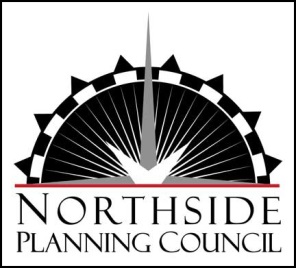 MONTHLY NPC BOARD MEETINGWednesday, April 16, 2014  6:00–8:00 pm
WPCRC Meeting RoomAGENDAA. Approval of Agenda/ Approval of MinutesB. Board Business1.  By-Laws revisions (attached) – ACTION NEEDED:  Vote2.  Spring Fundraising letter – Board signatures on letter, thank yous3.  North Star Awards planning – setting a date (11/7 or 11/14), establishing a committeeC. Treasurer’s Report (two financial reports attached)D.  Chair Report 	    1.  Board liaison assignmentsE.  Northside United Update (Executive Director)H.  Adjourn